Appel à projets de rechercheEnergie durable 2023Energie durable : production, gestion et utilisation efficaceVolet technique à compléter par le porteur de projetTable des matières à mettre à jour avant de déposer le fichier, pour actualiser les numéros de pageRésumé du projet (non confidentiel, susceptible d’être diffusé) (1 page maximum)Le résumé, adapté au web, doit être autoportant et présenter les objectifs et les résultats attendus, ainsi que les points forts du projet. Si la proposition est retenue, il permettra, accompagné d’une illustration, photo ou vidéo, de générer une page web de présentation du projet.La qualité de rédaction du résumé est un critère d’évaluation du dossier.…Contexte et positionnement(4 pages maximum)Contexte et enjeux du projet(1 pages maximum)Présenter le contexte général du projet et le(s) type(s) de recherche concerné(s) (recherche en connaissances nouvelles, recherche industrielle ou développement expérimental). Préciser le contexte national, l’approche réglementaire et économique de référence pour le projet.Préciser, si besoin, le contexte territorial et les enjeux associés, tel que l’existence d’une communauté territoriale d’acteurs de la recherche reconnue à l’international, d’un label délivré à ce projet par un pôle de compétitivité, ou d’une articulation avec des projets du territoire (PCEAT, SRCAE, PDPGDND, Agenda 21……).Etat de l’art scientifique et caractère innovant du projet(3 pages maximum)Démontrer le caractère innovant et/ou différentiant du projet, en le positionnant par rapport :-	au contexte général précédemment décrit -	aux axes et sous-axes de l’APR-	à la littérature nationale, européenne et internationale existante-	à des projets portant sur le même sujet de recherche que cette proposition et bénéficiant ou ayant bénéficié de financements publics (régionaux, nationaux ou européens) et impliquant un ou plusieurs partenaires. Dans ce cas remplir le tableau proposé au § 7.3. Préciser l’articulation de cette proposition avec ces projetsFaire un état de la propriété industrielle au plan national et international (par exemple, résultats d’étude brevets, références de brevets pertinents déposés par les partenaires du projet).Faire apparaître d’éventuels résultats préliminaires.Objectifs généraux du projet(3 pages maximum)Objectifs scientifiques et techniquesDécrire :les objectifs scientifiques et techniques du projet et identifier les verrous levés par la réalisation du projet,les résultats attendus à l’issue du projet,le ou les produits finaux escomptés. Objectifs socio-économiques et réglementairesDétailler les bénéfices socio-économiques comme :Les effets sur l’emploi (potentiel de création d’emplois directs et indirects), sur les marchés (potentiel de pénétration des nouveaux produits), Les impacts sur le capital social (développement de nouveaux liens sociaux par exemple), et sur le capital humain (formation, montée en compétence, représentations sociales des nouvelles filières et acceptabilité).Préciser si les résultats du projet peuvent contribuer à des actions de normalisation (et si oui comment).Objectifs environnementauxDémontrer la pertinence du projet au regard des enjeux environnementaux. Préciser et quantifier si possible les différents gains visés en utilisant par exemple un ou plusieurs des indicateurs suivants :Bilan d’émission des gaz à effet de serre et stockage de carbone,Autres impacts environnementaux (consommation de ressources, qualité de l’air, déchets, eau, sols, biodiversité, …),Bilan énergétique et matière,Perspective de valorisation en fin de vie des produits.Par exemple, dans le cas du développement de nouveaux produits ou services, le porteur de projet quantifiera les bénéfices environnementaux permis par l’utilisation de cette solution.De plus et lorsque c’est pertinent, les projets devront inclure une présentation détaillée des ressources utilisées : estimation des gisements mobilisables, élaboration d’un plan d’approvisionnement, prise en compte des usages existants et des conflits d’usages potentiels, respect de critères de durabilité de production/extraction des ressources.Programme scientifique et technique, organisation du projet(10 pages maximum)Programme scientifique et structuration Présenter le programme scientifique dans sa globalité et décrire brièvement chaque lot(ex : objectifs, méthodes, indicateurs de succès, responsable de la tâche, partenariat) et les productions attendues, les livrables attendus et les jalons décisionnels. Les lots représentent les grandes phases du projet :  ils doivent être en nombre limité (6 maximum) et peuvent être divisés en tâches (voir figure). Ne pas oublier les activités et actions de coordination, de dissémination et de valorisation. 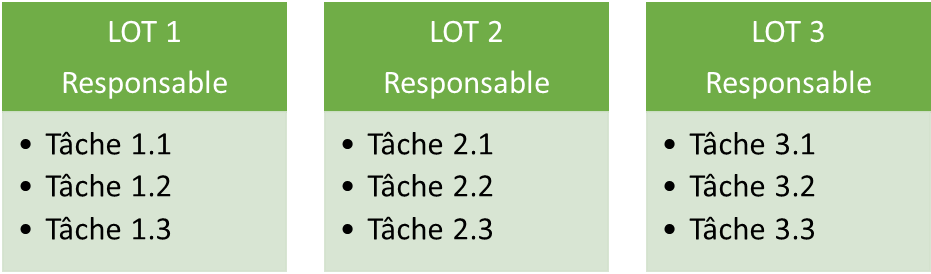 Réaliser un diagramme présentant les liens logiques entre les différents lots (organigramme technique). Cette figure inclura les équipes coordonnant et impliquées dans chaque lot.…Description des travaux par lotPour chaque lot, présenter l’ensemble de ces éléments :-	les objectifs et critères de réussite,-	le programme détaillé des travaux effectués et les contributions des partenaires (le « qui fait quoi »),-	la description des méthodes et des choix (techniques notamment) privilégiés pour répondre à la problématique abordée. Des représentations graphiques pourront accompagner cette description,-	fournir les éléments quantitatifs permettant d’apprécier l’adéquation entre les méthodes et procédés utilisés et les résultats attendus (objectifs de performances techniques).-	les différents résultats attendus en fin du lot,-	préciser les difficultés / risques identifiés pour le bon déroulé du projet pour chaque lot et proposer des solutions alternatives/de repliCalendrier prévisionnel(1 page maximum)Présenter sous forme graphique un échéancier prévisionnel des différents lots et leurs dépendances (diagramme de Gantt par exemple). Placer les jalons décisionnels, les réunions et les documents produits. …Stratégies de valorisation des résultats et mode de protection et d’exploitation des résultats(1 page maximum)Présenter les stratégies de valorisation des résultats : appui aux politiques publiques, publications scientifiques, valorisations économiques, réplicabilité, animation territoriale, etc. Présenter les modes de protection et d’exploitation des résultats envisagés.…Description, adéquation et complémentarité des partenaires(2 pages maximum)Fournir les éléments permettant de juger la capacité du coordinateur (financière, organisationnelle) à piloter le projet.Décrire brièvement chaque partenaire et fournir les éléments permettant d’apprécier la qualification de ces partenaires dans le projet (« pourquoi qui fait quoi », CV, réalisations et références passées, etc.).Montrer la complémentarité et la valeur ajoutée des coopérations entre les différents partenaires. L’interdisciplinarité et l’ouverture à diverses collaborations seront à justifier en accord avec les orientations du projet.Dans le cas de partenaires étrangers, démontrer qu’ils sont indispensables à la réalisation du projet (celui-ci devant être coordonné par un partenaire français).…Démarche recherche responsable(1 page maximum)Décrire les actions menées contribuant à une démarche de projet « responsable », réduisant les impacts environnementaux de l’activité de recherche (mode de transport, évènements – alimentation durable, gestion des déchets, utilisation du numérique, …), et le suivi consacré à ces actions. A titre d’exemple, un collectif de chercheurs s’est mis en place pour réduire l'empreinte de leurs activités de recherche sur l’environnement : https://labos1point5.org/Informations complémentaires (3 pages maximum)Implication des partenaires dans d’autres contrats  (un tableau par partenaire)Mentionner ici les projets récemment financés ou en cours d’évaluation portant sur le même sujet de recherche au sein de programmes nationaux de recherche et auprès d’organismes, de fondations, à l’Union européenne, …, que ce soit comme coordinateur ou comme partenaire. Pour chacun, donner le nom de l’appel à projets, le titre du projet et le nom du coordinateur.	Références bibliographiques (2 pages maximum)Donner la liste des références bibliographiques citées, notamment dans l’état de l’art.L’ADEME a dématérialisé ses procédures d’appel à projets sur la plateforme informatique https://agirpourlatransition.ademe.fr/entreprises/aides-financieres. Ce dossier de demande d’aide devra être télédéposé dans la partie « Déposez votre dossier » par le coordinateur du projet avant le lundi 10 avril 2023 à 12h00 en complément des éléments à renseigner directement sur la plateforme (identité du projet, informations déposants et coûts du projet). Les éléments suivants sont à prendre en considération avant de télédéposer un projet :La plateforme nécessite la création d’un compte utilisateur avant le dépôtLe projet peut être déposé en plusieurs étapes (il n’est pas nécessaire de tout remplir en une fois)Le dépôt complet d’un projet peut nécessiter une durée importante en fonction du nombre de partenaires impliqués. Il faut donc impérativement anticiper le dépôt.Le titre, la composition du consortium et le résumé non confidentiel du projet seront utilisés pour consulter des évaluateurs, il faut donc y porter une attention toute particulière. Ces éléments pourront également être publiés par l’ADEME.Si des éléments identifiés comme obligatoires sont manquants, le dossier ne peut être validé et donc ne peut être considéré comme dûment déposé.Il est conseillé de prendre contact avec l’ADEME préalablement au dépôt du dossier pour vérifier votre éligibilité. Toute question concernant cet APR est à adresser par courriel à l'adresse : apr.energie@ademe.frLes éléments suivants sont à prendre en considération lors de la rédaction du dossier technique :Toutes les parties sont à remplir obligatoirementUne formulation neutre est à privilégier pour la rédaction du texte (pas de « nous », « vous »)Les instructions indiquées en police bleue dans ce modèle devront être suppriméesRespecter impérativement le nombre maximal de pages indiqué dans le document word à compléter. L’évaluation du dossier tiendra compte du respect de cette recommandation.AcronymeTitre completMots clésCoordinateur(nom et organisme)Coordinateur(nom et organisme)Autres organismes partenairesAutres organismes partenairesBudget totalAide totale demandéeBudget totalAide totale demandéeXXX XXX €XXX XXX €Durée du projetxx moisAxes concernésAxes concernés  1        2        3   1        2        3   1        2        3 PartenaireSource de financementIntitulé de l’appel à projetsTitre du projetNom du partenaire coordinateur Montant demandé Date début &Date finN°N°